CONICFIR050 ТЕРМОПЛАСТИКОВЫЕ БЕРУШИ НА ШНУРКЕ (SNR=34 dB)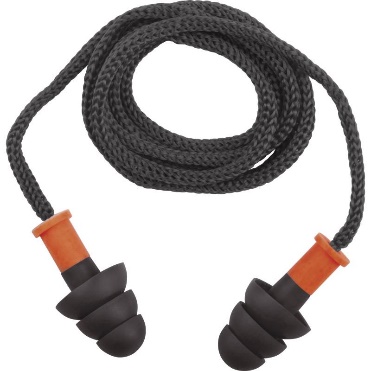 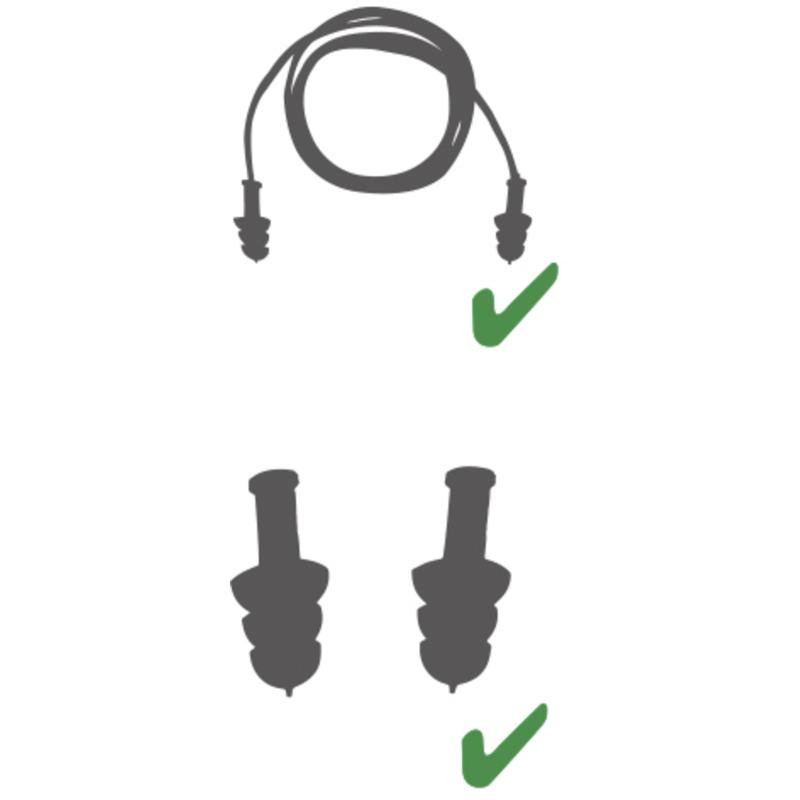 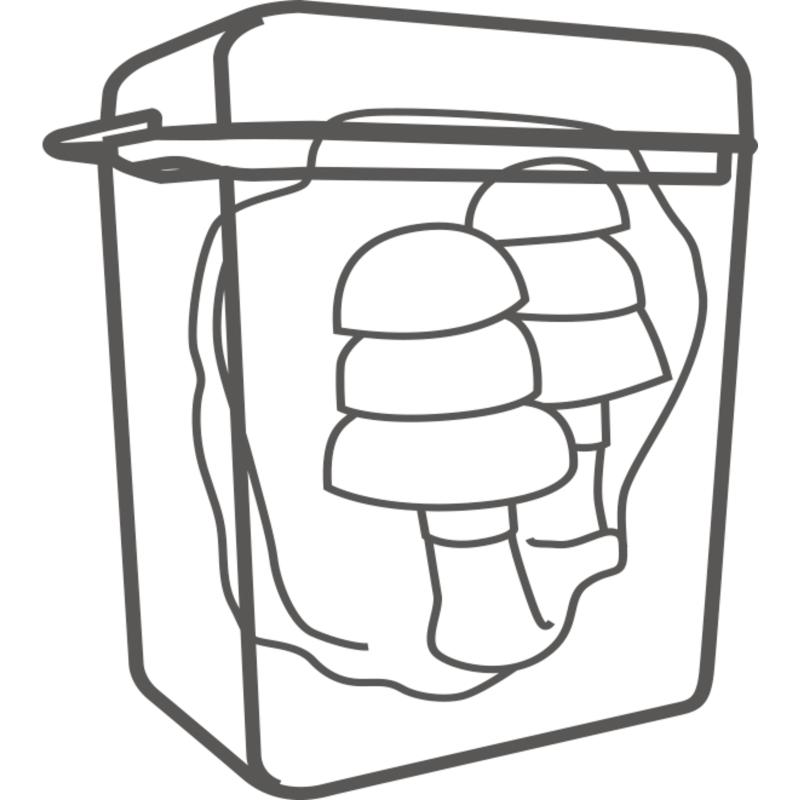 Цвет: серыйСПЕЦИФИКАЦИЯТермопластиковые беруши на нейлоновом шнурке. Диаметр – 8-12 мм. Акустическая эффективность до 34 дБ. Могут использоваться как с шнурком, так и без шнурка. В упаковке – 50 пар берушей. Каждая пара в индивидуальной пластиковой упаковке.Снижение уровня шума среднее (SNR) на 34 дБСнижение уровня высокочастотного шума (H) на 33 дБСнижение уровня среднечастотного шума (M) на 32 дБСнижение уровня низкочастотного шума (L) на 31 дБОСНОВНЫЕ ПРЕИМУЩЕСТВА ТОВАРА ДЛЯ ПОЛЬЗОВАТЕЛЯМогут использоваться как с шнурком, так и без шнурка.Каждая пара в индивидуальной пластиковой упаковке.